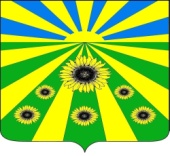 ПОСТАНОВЛЕНИЕ АДМИНИСТРАЦИИ РАССВЕТОВСКОГО СЕЛЬСКОГО ПОСЕЛЕНИЯСТАРОМИНСКОГО РАЙОНАот 26.12.2022                                                                                                  №127п. РассветО внесении изменений в постановление администрации Рассветовского сельского поселения Староминского района от 31 октября 2018 года № 97 «Об утверждении муниципальной программы информационногообеспечения и формирования позитивного общественногомнения населения Рассветовского сельского поселения Староминского района»В целях приведения в соответствие муниципальной программы администрации Рассветовского сельского поселения Староминского района от 31 октября 2018 года № 97 «Об утверждении муниципальной программы информационного обеспечения и формирования позитивного общественногомнения населения Рассветовского сельского поселения Староминского района», руководствуясь статьей 31 Устава Рассветовского сельского поселения Староминского района, п о с т а н о в л я ю:1. Внести изменения в Приложение к постановлению администрации Рассветовского сельского поселения Староминского района от 31 октября 2018 года № 97 «Об утверждении муниципальной программы информационного обеспечения и формирования позитивного общественного мнения населения Рассветовского сельского поселения Староминского района»:1.1. Пункт «Объёмы бюджетных ассигнований муниципальной программы» в приложении «ПАСПОРТ муниципальной программы Рассветовского сельского поселения «Информационное обеспечение и формирование позитивного общественного мнения населения Рассветовского сельского поселения Староминского района» изложить в следующей редакции:1.2. Раздел 4. «ОБОСНОВАНИЕ РЕСУРСНОГО ОБЕСПЕЧЕНИЯ МУНИЦИПАЛЬНОЙ ПРОГРАММЫ» изложить в следующей редакции:Финансирование муниципальной программы осуществляется за счет средств местного бюджета Рассветовского сельского поселения.Объемы и источники финансирования муниципальной программы:Вместе с тем возможны корректировки финансирования основных мероприятий в ходе реализации муниципальной программы по мере решения вновь поставленных задач.Перечень основных мероприятий муниципальной программы информационного обеспечения и формирования позитивного общественного мнения населения Рассветовского сельского поселения Староминского районаВедущий специалист администрации Рассветовского сельского поселения Староминского района                                                                                                                                                   Л. В. Бреева2. Постановление администрации Рассветовского сельского поселения Староминского от 18 октября 2022 года № 92 О внесении изменений в постановление администрации Рассветовского сельского поселения Староминского района от 3 октября 2018 года № 97 «Об утверждении муниципальной программы информационного обеспечения и формирования позитивного общественного мнения населения Рассветовского сельского поселения Староминского района» считать утратившим силу.3. Ведущему специалисту администрации Рассветовского сельского поселения Бреевой Л.В. разместить настоящее постановление на официальном сайте администрации Рассветовского сельского поселения Староминского района в информационно-телекоммуникационной сети «Интернет» http://www.rassvetsp.ru и обнародовать.4. Контроль за выполнением настоящего постановления оставляю за ведущим специалистом администрации Рассветовского сельского поселения Бреевой Л.В.5. Постановление вступает в силу со дня его обнародования.Глава Рассветовского сельского поселенияСтароминского района                                                               А.В. ДемченкоЛИСТ СОГЛАСОВАНИЯпостановления администрации Рассветовского сельского поселенияСтароминского района от _____________№ _____ О внесении изменений в постановление администрации Рассветовского сельского поселения Староминского района от 31 октября 2018 года №97 «Об утверждении муниципальной программы информационногообеспечения и формирования позитивного общественногомнения населения Рассветовского сельского поселения Староминского района»Проект подготовлен:Ведущий специалист администрацииРассветовского сельского поселенияСтароминского района                                                                          Л.В. Бреева                                                                                 «___» ______________ 2022 г.Проект согласован:Ведущий специалист администрацииРассветовского сельского поселенияСтароминского района                                                                     А.Г. Фесенко                                                                                «___» ______________ 2022 г.Ведущий специалист администрацииРассветовского сельского поселенияСтароминского района                                                                      И.В. Колчина                                                                                «___» ______________ 2022 г.ЛИСТ СОГЛАСОВАНИЯпостановления администрации Рассветовского сельского поселенияСтароминского района от _____________№ _____ О внесении изменений в постановление администрации Рассветовского сельского поселения Староминского района от 31 октября 2018 года №97 «Об утверждении муниципальной программы информационногообеспечения и формирования позитивного общественногомнения населения Рассветовского сельского поселения Староминского района»Проект подготовлен:специалист 1 категории администрацииРассветовского сельского поселенияСтароминского района                                                                        Л. В. Бреева                                                                                           «___» ___________2021Проект согласован:специалист 1 категории администрацииРассветовского сельского поселенияСтароминского района                                                                     А.Г. Фесенко                                                                                         «___» ____________2021Проект согласован:Специалист 1 категории администрацииРассветовского сельского поселения Староминского района                                                                      И. В. Колчина                                                                                          «___» ____________2021Объемы бюджетных ассигнований муниципальной программыобщий объем финансирования программы составляет 328,8 тыс. рублей за счёт средств местного бюджета, в том числе по годам:2019 год – 54,1 тыс. рублей,2020 год – 80,5 тыс. рублей,2021 год – 61,6 тыс. рублей,2022 год – 45,6 тыс. рублей,2023 год – 87,0 тыс. рублей.Годы реализацииОбъемы финансирования, тыс. рублейОбъемы финансирования, тыс. рублейОбъемы финансирования, тыс. рублейОбъемы финансирования, тыс. рублейОбъемы финансирования, тыс. рублейГоды реализацииВсегов разрезе источников финансированияв разрезе источников финансированияв разрезе источников финансированияв разрезе источников финансированияГоды реализацииВсегофедеральный бюджеткраевой бюджетместныебюджетывнебюджет-ные источники123456Основное мероприятие № 1  «Организация информационного обеспечения населения в средствах печати »Основное мероприятие № 1  «Организация информационного обеспечения населения в средствах печати »Основное мероприятие № 1  «Организация информационного обеспечения населения в средствах печати »Основное мероприятие № 1  «Организация информационного обеспечения населения в средствах печати »Основное мероприятие № 1  «Организация информационного обеспечения населения в средствах печати »Основное мероприятие № 1  «Организация информационного обеспечения населения в средствах печати »201954,1--54,1-202080,5--80,5202161,6--61,6-202245,6--45,6-202387,0--87,0-Всего по основному мероприятию328,8--328,2-Основное мероприятие № 2«Организация информационного обеспечения населения о деятельности органов местного самоуправления, посредством размещения на сайте администрации»Основное мероприятие № 2«Организация информационного обеспечения населения о деятельности органов местного самоуправления, посредством размещения на сайте администрации»Основное мероприятие № 2«Организация информационного обеспечения населения о деятельности органов местного самоуправления, посредством размещения на сайте администрации»Основное мероприятие № 2«Организация информационного обеспечения населения о деятельности органов местного самоуправления, посредством размещения на сайте администрации»Основное мероприятие № 2«Организация информационного обеспечения населения о деятельности органов местного самоуправления, посредством размещения на сайте администрации»Основное мероприятие № 2«Организация информационного обеспечения населения о деятельности органов местного самоуправления, посредством размещения на сайте администрации»201900,0--00,0-202000,0--00,0202100,0--00,0-202200,0--00,0-202300,0--00,0-Всего по основному мероприятию00,0--00,0-Основное мероприятие № 3«Размещение публикаций в краевых печатных изданиях»Основное мероприятие № 3«Размещение публикаций в краевых печатных изданиях»Основное мероприятие № 3«Размещение публикаций в краевых печатных изданиях»Основное мероприятие № 3«Размещение публикаций в краевых печатных изданиях»Основное мероприятие № 3«Размещение публикаций в краевых печатных изданиях»Основное мероприятие № 3«Размещение публикаций в краевых печатных изданиях»20194,6--4,6-Всего по основному мероприятию4,6--4,6-Общий объем финансирования по муниципальной программеОбщий объем финансирования по муниципальной программеОбщий объем финансирования по муниципальной программеОбщий объем финансирования по муниципальной программеОбщий объем финансирования по муниципальной программеОбщий объем финансирования по муниципальной программе2019245,1--245,1-72020236,0--236,0-2021367,2--367,2-2022328,8--328,8-2023368,2--368,2-Всего по программе328,8--328,8-№ п/пНаименование мероприятияИсточники финансированияОбъем финанси-рования,всего(тыс.руб)В том числе по годамВ том числе по годамВ том числе по годамВ том числе по годамВ том числе по годамНепосредственный результат реализации мероприятияУчастник муниципальной программы № п/пНаименование мероприятияИсточники финансированияОбъем финанси-рования,всего(тыс.руб)2019202020212022202312345678910111.Отдельные мероприятия муниципальной программы информационного обеспечения и формирования позитивного общественного мнения населения Рассветовского сельского поселения Староминского районаОтдельные мероприятия муниципальной программы информационного обеспечения и формирования позитивного общественного мнения населения Рассветовского сельского поселения Староминского районаОтдельные мероприятия муниципальной программы информационного обеспечения и формирования позитивного общественного мнения населения Рассветовского сельского поселения Староминского районаОтдельные мероприятия муниципальной программы информационного обеспечения и формирования позитивного общественного мнения населения Рассветовского сельского поселения Староминского районаОтдельные мероприятия муниципальной программы информационного обеспечения и формирования позитивного общественного мнения населения Рассветовского сельского поселения Староминского районаОтдельные мероприятия муниципальной программы информационного обеспечения и формирования позитивного общественного мнения населения Рассветовского сельского поселения Староминского районаОтдельные мероприятия муниципальной программы информационного обеспечения и формирования позитивного общественного мнения населения Рассветовского сельского поселения Староминского районаОтдельные мероприятия муниципальной программы информационного обеспечения и формирования позитивного общественного мнения населения Рассветовского сельского поселения Староминского районаОтдельные мероприятия муниципальной программы информационного обеспечения и формирования позитивного общественного мнения населения Рассветовского сельского поселения Староминского районаОтдельные мероприятия муниципальной программы информационного обеспечения и формирования позитивного общественного мнения населения Рассветовского сельского поселения Староминского района1.1Основное мероприятие № 1Организация информационного обеспечения населения в средствах печатиместный бюджет328,854,180,561,645,687,0Размещение публикаций в печатных средствах массовой информацииАдминистрация Рассветовского сельского поселения1.1Основное мероприятие № 1Организация информационного обеспечения населения в средствах печатикраевой бюджет------1.1Основное мероприятие № 1Организация информационного обеспечения населения в средствах печатифедеральный бюджет------1.1Основное мероприятие № 1Организация информационного обеспечения населения в средствах печативнебюджетные источники------1.1Основное мероприятие № 1Организация информационного обеспечения населения в средствах печативсего328,854,180,561,645,687,01.2.Основное мероприятие № 2Организация информационного обеспечения населения о деятельности органов местного самоуправления, на сайте поселенияместный бюджетБез финансирования00,000,000,000,000,0Размещение информационных собственных сообщений на сайте в сети "Интернет"Администрация Рассветовского сельского поселения1.2.Основное мероприятие № 2Организация информационного обеспечения населения о деятельности органов местного самоуправления, на сайте поселениякраевой бюджет------1.2.Основное мероприятие № 2Организация информационного обеспечения населения о деятельности органов местного самоуправления, на сайте поселенияфедеральный бюджет------1.2.Основное мероприятие № 2Организация информационного обеспечения населения о деятельности органов местного самоуправления, на сайте поселениявнебюджетные источники------1.2.Основное мероприятие № 2Организация информационного обеспечения населения о деятельности органов местного самоуправления, на сайте поселениявсегоБез финансирования00,000,000,000,000,01.3Основное мероприятие № 3Размещение публикаций в краевых печатных изданияхместный бюджет4,64,6----Размещение публикаций в краевых печатных средствах массовой информации Администрация Рассветовского сельского поселения1.3Основное мероприятие № 3Размещение публикаций в краевых печатных изданияхкраевой бюджет------Основное мероприятие № 3Размещение публикаций в краевых печатных изданияхфедеральный бюджет----Основное мероприятие № 3Размещение публикаций в краевых печатных изданияхвнебюджетные источники------Основное мероприятие № 3Размещение публикаций в краевых печатных изданияхвсего4,6ИТОГО по программе: всего328,854,180,561,645,687,0ИТОГО по программе: местный бюджет328,854,180,561,645,687,0ИТОГО по программе: краевой бюджет------ИТОГО по программе: федеральный  бюджет------ИТОГО по программе: внебюджетные источники------